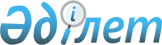 Вопросы Комитета культуры Министерства культуры, информации и общественного согласия Республики Казахстан
					
			Утративший силу
			
			
		
					Постановление Правительства Республики Казахстан от 29 апреля 1999 года N 500. Утратило силу - постановлением Правительства РК от 24 ноября 2003 г. N 1172.
      Сноска. Утратило силу постановлением Правительства РК от 24.11.2003 № 1172.
      Правительство Республики Казахстан постановляет: 
      1. Утвердить прилагаемые: 
      1) Положение о Комитете культуры Министерства культуры, информации и общественного согласия Республики Казахстан; 
      2) (Подпункт 2 утратил силу - постановлением Правительства РК от 28 октября 2001 г. N 1366  ) 

      3) (Подпункт 3 утратил силу - постановлением Правительства РК от 27 августа 2003 г. N 872  ) 


      2. Признать утратившим силу постановление  Правительства Республики Казахстан от 9 июня 1998 года N 525 "Вопросы Комитета культуры Министерства образования, культуры и здравоохранения Республики Казахстан" (САПП Республики Казахстан, 1998 г., N 17, ст. 155). 
      3. Настоящее постановление вступает в силу со дня подписания.  Положение
о Комитете культуры Министерства культуры, информации
и общественного согласия Республики Казахстан
 1. Общие положения
      1. Комитет культуры Министерства культуры, информации и общественного согласия Республики Казахстан (далее - Комитет) является ведомством, осуществляющим в пределах компетенции Министерства культуры, информации и общественного согласия Республики Казахстан специальные исполнительные и контрольно-надзорные функции, а также межотраслевую координацию в сфере культуры. 
      Сноска. В пункт 1 внесены изменения - постановлением Правительства РК от 2 августа 1999 г. N 1093  . 


      2. Комитет осуществляет свою деятельность в соответствии с Конституцией и законами Республики Казахстан, актами Президента и Правительства Республики Казахстан, иными нормативными правовыми актами, а также настоящим Положением. 
      3. Комитет является юридическим лицом в организационно-правовой форме государственного учреждения, имеет обособленное имущество, печать с изображением Государственного герба Республики Казахстан и своим наименованием на государственном языке, бланки установленного образца, а также в соответствии с законодательством счета в банках. 
      Комитет вступает в гражданско-правовые отношения от собственного имени. 
      Комитет имеет право выступать стороной гражданско-правовых отношений от имени государства, если он уполномочен на это в соответствии с законодательством. 
      4. Комитет по вопросам своей компетенции в установленном законодательством порядке принимает решения, оформляемые приказами Председателя. 
      5. Структура и лимит штатной численности Комитета утверждаются Правительством Республики Казахстан. 
      Сноска. Пункт 5 - в редакции постановления Правительства РК от 2 августа 1999 г. N 1093  . 


      6. Юридический адрес Комитета: 473000, город Астана, улица Манаса, 2. 
      Сноска. Пункт 6 - в редакции постановления Правительства РК от 4 июля 2003 г. N 654  . 


      7. Полное наименование Комитета - государственное учреждение "Комитет культуры Министерства культуры, информации и общественного согласия Республики Казахстан". 
      8. Настоящее Положение является учредительным документом Комитета. 
      9. Финансирование деятельности Комитета осуществляется только из республиканского бюджета. 
      Комитету запрещается вступать в договорные отношения с субъектами предпринимательства на предмет выполнения обязанностей, являющихся его функциями.  2. Основные задачи, функции и права Комитета
      10. Основными задачами Комитета являются: 
      1) участие в формировании и реализации государственной политики в сфере культуры, в том числе в области защиты, сохранения и использования памятников истории и культуры, осуществление реформирования отрасли; 
      2) обеспечение возрождения, сохранения, развития и распространения казахской национальной культуры, а также забота о сохранении, развитии и распространении других национальных культур; 
      3) анализ и обобщение практики применения законодательства в сфере своей деятельности, разработка предложений по его совершенствованию, участие в подготовке законодательных и иных нормативных правовых актов в области культуры; 
      4) изучение, анализ и прогнозирование отечественного рынка продукции и услуг в области культуры; 
      5) в пределах своей компетенции создание организационных и экономических условий для производства кино-, видеофильмов подведомственными организациями в рамках государственного заказа, принятие мер по обеспечению высокого профессионального и художественного уровня этих произведений, а также распространение их на территории Республики Казахстан и за рубежом; 
      6) в пределах своей компетенции обеспечение свободного доступа к культурным ценностям; 
      7) участие в формировании государственного заказа по прикладным научным исследованиям в области культуры; 
      8) участие в разработке государственных программ по вопросам своей компетенции, создание реестра кино- и видеопроизведений; 
      9) проведение фестивалей, смотров, конкурсов, айтысов и других мероприятий, направленных на развитие культуры. 
      11. Комитет в установленном законодательством порядке осуществляет следующие функции: 
      1) участвует в формировании государственных заказов на создание произведений искусства, организует конкурсы и другие мероприятия, обеспечивающие создание высокохудожественных произведений кино, драматического, музыкального, хореографического, изобразительного, декоративно-прикладного, эстрадного и циркового искусства; 
      2) выдает регистрационные удостоверения кино-, видеофильмов, созданных организациями на территории Республики Казахстан в рамках государственного заказа; 
      3) обеспечивает выявление, учет, сохранение и соблюдение правил использования памятников истории и культуры, находящихся на территории Республики Казахстан, разрабатывает и в пределах своей компетенции утверждает нормативные правовые акты по вопросам охраны и использования историко-культурного наследия; 
      4) вносит предложения о присвоении деятелям культуры, искусства и кинематографии почетных званий, государственных наград Республики Казахстан; 
      5) (Подпункт 5 утратил силу - постановлением Правительства РК от 27 августа 2003 г. N 872  ) 


      6) в пределах своей компетенции координирует деятельность районных, городских, областных, республиканских организаций культуры; 
      7) (Подпункт 7 утратил силу - постановлением Правительства РК от 27 августа 2003 г. N 872  ) 


      12. В целях реализации основных задач и осуществления своих функций Комитет имеет право в установленном законодательством порядке: 
      1) издавать в пределах своей компетенции нормативные правовые акты; 
      2) запрашивать и получать от государственных органов, иных организаций, граждан информацию, необходимую для выполнения своих функций; 
      3) участвовать в развитии многосторонних международных культурных связей; 
      4) образовывать экспертные комиссии по просмотру и выдаче заключений по кино-, видеопроизведениям, создаваемым в рамках государственного заказа; 
      5) проводить фестивали в республике и участвовать в фестивалях, проводимых и за рубежом, организовывать дни профессионального и самодеятельного творчества, конкурсы художественных коллективов и исполнителей, смотры и другие мероприятия, связанные с показом достижений культуры Республики Казахстан; 
      6) проводить лицензирование археологических и реставрационных работ памятников истории и культуры, а также выдавать разрешения на ввоз и вывоз культурных ценностей; 
      7) осуществлять взаимодействие с профессиональными творческими организациями, а также в пределах своей компетенции координировать деятельность государственных органов по вопросам культуры; 
      8) осуществлять функции по отбору, комплектованию и хранению фондов произведений культуры при государственных организациях сферы культуры; 
      9) участвовать в разработке и реализации программ экономического и социального развития культуры, вносить предложения по распределению средств республиканского бюджета, выделяемых на целевые программы и проекты, участвовать в контроле за их рациональным использованием; 
      10) вносить и в пределах своей компетенции рассматривать предложения по проектированию и строительству клубов, библиотек, кинотеатров и других объектов культуры; 
      11) (Подпункт 11 утратил силу - постановлением Правительства РК от 27 августа 2003 г. N 872  ) 


      12) осуществлять иные права, предусмотренные законодательством.  3. Имущество Комитета
      13. Комитет имеет на праве оперативного управления обособленное имущество. 
      Имущество Комитета формируется за счет имущества, переданного ему государством, и состоит из основных фондов и оборотных средств, а также иного имущества, стоимость которых отражается в балансе Комитета.    
      14. Имущество, закрепленное за Комитетом, относится к республиканской собственности. 
      15. Комитет не вправе самостоятельно отчуждать или иным способом распоряжаться закрепленным за ним имуществом.  
      Комитету может быть предоставлено право распоряжения имуществом в случаях и пределах, установленных законодательством.  4. Организация деятельности Комитета 
      16. Комитет возглавляет Председатель, назначаемый на должность и освобождаемый от должности Правительством Республики Казахстан по представлению Министра культуры, информации и общественного согласия Республики Казахстан. 
      Председатель имеет одного заместителя, который назначается на должность и освобождается от должности Министром культуры, информации и общественного согласия Республики Казахстан. 
      Сноска. В пункт 16 внесены изменения - постановлением Правительства РК от 2 августа 1999 г. N 1093  . 


      17. Председатель организует и руководит работой Комитета и несет персональную ответственность за выполнение возложенных на Комитет задач и осуществление им своих функций. 
      18. В этих целях Председатель Комитета: 
      1) определяет обязанности и полномочия своего заместителя и руководителей структурных подразделений Комитета; 
      2) в соответствии с законодательством назначает на должности и освобождает от должностей работников Комитета; 
      3) в установленном законодательством порядке налагает дисциплинарные взыскания на сотрудников Комитета; 
      4) в пределах своей компетенции издает приказы, дает указания, обязательные для исполнения всеми сотрудниками Комитета; 
      5) утверждает положения о структурных подразделениях государственного органа, а также в пределах своей компетенции уставы подведомственных организаций; 
      6) представляет государственный орган в государственных органах, иных организациях; 
      7) осуществляет иные полномочия в соответствии с законодательством. 
      Сноска. В пункт 18 внесены изменения - постановлением Правительства РК от 2 августа 1999 г. N 1093  . 


      19. В Комитете образуется консультативно-совещательный орган - Коллегия, численный состав которой определяется Министром, а персональный состав - Председателем Комитета.  5. Реорганизация и ликвидация Комитета 
      20. Реорганизация и ликвидация Комитета осуществляется в соответствии с законодательством Республики Казахстан. 
      Перечень 
      организаций, находящихся в ведении 
      Комитета культуры Министерства культуры, 
      информации и общественного согласия 
      Республики Казахстан 


      Сноска. Внесены изменения - постановлениями Правительства РК от 22 февраля 2000 г. N 275 P000275_ ; от 28 марта 2000 г. N 449 Р000449_ ; от 29 сентября 2000 г. N 1477 P001477_ ; от 28 октября 2000 г. N 1626 P001626_ ; от 18 января 2001 г. N 67 Р010067_ ; от 19 ноября 2001 г. N 1479 P011479_ ; от 11 апреля 2002 г. N 417 Р020417_ ; от 23 января 2003 г. N 84 ; от 3 июля 2003 года N 651  ; от 20 августа 2003 г. N 836 

        . 


      Театры 
        1. Казахский государственный академический театр оперы и балета имени Абая 
      2. Казахский государственный академический театр драмы имени М. Ауэзова 
      3. Государственный академический русский театр драмы имени М.Ю. Лермонтова 
      4. Казахский государственный академический театр для детей и юношества им. Г. Мусрепова 
      5. Русский академический театр для детей и юношества имени Н. Сац 
      6. Государственный республиканский уйгурский театр музыкальной комедии 
      7. Государственный республиканский корейский театр музыкальной комедии 
      8. Республиканский немецкий драматический театр 
      9. Государственный театр кукол 
      9-1. Национальный театр оперы и балета имени Куляш Байсеитовой      
      Концертные организации 
      10. Казахская государственная филармония им. Жамбыла 
      11. Государственное гастрольно-концертное объединение "Казахконцерт" 
      12. Казахский государственный академический оркестр народных инструментов им. Курмангазы 
      13. Государственный ансамбль танца Республики Казахстан "Салтанат" 
      14. Ансамбль классической музыки "Камерата Казахстана" 
      15. Государственный академический театр танца Республики Казахстан 
      16. Ансамбль "Гулдер" 
      16-1. Государственный камерный оркестр "Ак жауын"  
      Музеи 
      17. Центральный государственный музей Республики Казахстан 
      18. Государственный музей искусств Республики Казахстан имени Абылхана Кастеева 
      19. Государственный музей золота и драгоценных металлов 
      20. Республиканский музей народных музыкальных инструментов имени Ыхласа 
      21. Государственная коллекция уникальных смычковых музыкальных инструментов 
      22. Республиканский музей книги 
      23. Дирекция художественных выставок 
      24. Государственный литературно-мемориальный музейный комплекс Сабита Муканова и Габита Мусрепова 
      24-1. Государственный музей Республики Казахстан 
      24-2. Музей Первого Президента Республики Казахстан     
      Кино 
      25. (исключен - N 449 от 28.03.2000 г.) 


      26. Национальная компания "Казахфильм" им. Шакена Айманова 
      27. (исключен - N 449 от 28.03.2000 г.) 

      28. (исключен - N 449 от 28.03.2000 г.) 


      Историко-культурные заповедники 
      29. Отрарский государственный археологический заповедник 
      30. Национальный историко-культурный заповедник "Ордабасы" 
      31. (исключена - N 1479 от 19.11.2001 г.) 


      32. Национальный историко-культурный и природный заповедник "Улытау" 
      33. Государственный историко-культурный заповедник-музей "Азрет-Султан" 
      34. Государственный историко-культурный и литературно-мемориальный заповедник им. Абая 
      35. Государственный историко-культурный заповедник "Памятник древнего Тараза"                             
      Библиотеки 
      36. Национальная библиотека Республики Казахстан 
      37. Государственная республиканская юношеская библиотека им. Жамбыла 
      38. Государственная республиканская детская библиотека им. С. Бегалина 
      39. Республиканская библиотека для незрячих и слабовидящих граждан      
      Иные организации 
      40. Государственный Фонд поддержки культуры и искусства в Республике Казахстан            
      41. Казахский научно-исследовательский институт культуры и искусствознания 
      42. Дворец Республики 
      43. Дирекция республиканских и международных культурных программ 
      44. Научно-исследовательский и проектный институт памятников материальной культуры 
      45. Республиканское государственное ремонтно-строительное и реставрационное управление 
      46. (исключена - N 417 от 11 апреля 2002 г.) 


					© 2012. РГП на ПХВ «Институт законодательства и правовой информации Республики Казахстан» Министерства юстиции Республики Казахстан
				
Премьер-Министр  
Республики Казахстан  Утверждено
постановлением Правительства
Республики Казахстан
от 29 апреля 1999 года № 500  Утвержден
постановлением Правительства
Республики Казахстан
от 29 апреля 1999 года № 500 